Specialist Opioid Substitution Treatment (OST) Service Audit and Review ToolCitation: Ministry of Health. 2014. Specialist Opioid Substitution Treatment (OST) Service Audit and Review Tool. Wellington: Ministry of Health.Published in December 2014
by the Ministry of Health
PO Box 5013, Wellington 6145, New ZealandISBN 978-0-478-44471-1 (print)
ISBN: 978-0-478-44463-6 (online)
HP 6094This document is available at www.health.govt.nz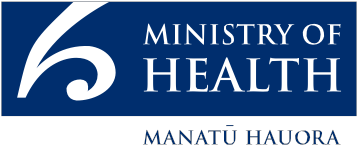  This work is licensed under the Creative Commons Attribution 4.0 International licence. In essence, you are free to: share ie, copy and redistribute the material in any medium or format; adapt ie, remix, transform and build upon the material. You must give appropriate credit, provide a link to the licence and indicate if changes were made.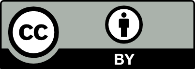 ForewordTēnā koutou katoaThe 2014 Specialist Opioid Substitution Treatment (OST) Service Audit and Review Tool (the Tool) updates the Specialist Opioid Substitution Treatment (OST) Audit and Review Tool 2011. It complements the work completed over the last five years, which focused on ensuring the provision of the best possible service to clients and their families and whānau.The Tool is specifically aimed at auditing the practice of OST as reflected in the Ministry of Health publications: New Zealand Practice Guidelines for Opioid Substitution Treatment 2014 and National Guidelines: Interim methadone prescribing (2007).The Tool reflects significant themes and important developments that align with these documents, including:a strong emphasis on actively supporting clients to plan their own wellness and recoverya focus on recovery-orientated treatment and psychosocial supportpeer supporttransitioning clients in a timely manner to primary health care servicesproviding continuity of care and treatment to OST clients entering prison.We acknowledge and thank those who have contributed to the revision of the Tool, in particular, Jenny Wolf and Raine Berry and to members of the National Association of Opioid Substitution Treatment Providers (NAOTP), who provided advice throughout the revision process. Also, we acknowledge the Southern District Health Board’s Dunedin-based OST service for volunteering to trial the Tool at their service and also Eileen Varley, Danie Ralph and Marc Beecroft for providing their time to be part of the audit team to test the Tool.It is important for OST services to be reviewed and audited regularly to maintain a quality client centred service. Revision of the Tool has been vital in supporting that process, ensuring that OST audits continue to follow current best practice.Our intention is for the Tool to help services provide OST that meets best practice guidelines and improve practices that require further development. We hope that this in turn will boost confidence in OST service provision among clients, families, service providers, funders, the broader health sector and the general public.Noho ora maiJohn CrawshawDirector of Mental Health & Chief AdvisorOffice of the Director of Mental HealthContentsForeword	iiiIntroduction	1Aims	1What the Tool includes	1Data sources	2The audit team and audit process	3Composition of an audit team	3Audit instigator and lead auditor responsibilities	3Audit team responsibilities	4Measures of attainment	6Risk	6Service manager/team leader responsibilities	8Obtaining information from clients and accessing client records	10Part A: Audit report template	11Audit report executive summary	11Audit report	12Part B: Set-up and data-gathering tools	301	Opioid Substitution Treatment Audit Request Acceptance Form	312	Documentation Request Form	323	Service Context Information Request Form	354	Documentation Review Tool	365	Observation of Facility Tool	406	Incident Reports Review Tool	427	Client Records Review Tool	448	Prescription Audit Tool	479	Manager, Team Leader, Lead Clinician, Staff Interview Tool	4910	Client Interview Tool	5311	Family / Whānau / Support Person Interview Tool	5512	Pharmacist, Authorised Prescribers, Medicines Control and Other Key Interfaces Interview Tool	56Appendix 1: Risk assessment matrix	61IntroductionAimsThe Specialist Opioid Substitution Treatment (OST) Service Audit and Review Tool (the Tool) sets out the audit requirements to determine whether practices within specialist opioid substitution treatment (OST) services are consistent with current best practice in OST and to clarify service providers’ responsibilities in providing OST.The indicators against which services are audited are primarily drawn from the following key documents:New Zealand Practice Guidelines for Opioid Substitution Treatment 2014 (Ministry of Health 2014) (referred to in this document as the OST Guidelines)National Guidelines: Interim methadone prescribing (Ministry of Health 2007).The primary focus of audit processes is to remain consistent with the guidelines laid out in these two key documents. Services must clearly outline and clinically justify the rationale for any practice that varies from these key documents.The Tool is designed primarily to support an external audit / review process undertaken by an expert team. The Tool does not provide all the micro-detail of what is required when planning the audit questions and focus points. Some discretion is required on the part of the lead auditor to determine who should be asked certain questions covered within the Tool; which questions might not be required, based on having seen the evidence within documentation, and whether multiple sources are needed in order to resolve certain questions, eg, observation, policy documentation and interviews.What the Tool includesPart A: Audit Report TemplateThis template enables the audit team to provide a structured report on service performance against each section of the OST Guidelines (Ministry of Health 2014).For ease of reference, the audit report template is divided into sections that correspond directly with the sections in the OST Guidelines, even down to including indicators drawn from the corresponding section in the OST Guidelines. Any sections of the OST Guidelines that do not need to be audited are referenced as ‘no audit requirements’. Where necessary, to ensure the Tool is comprehensive and up to date, additional indicators have been drawn from feedback provided by the National Association of Opioid Substitution Treatment Providers (NAOTP).Part B: Audit set-up and data-gathering toolsThese are a series of tools provided to help the audit instigator set up the audit and the audit team gathers information for the report. Auditors may wish to tailor these tools to their specific audit context.These set-up and data-gathering tools include:1.	Opioid substitution treatment audit request form2.	Documentation request form3.	Service context information request form4.	Documentation review tool5.	Observation of facility tool6.	Incident reports review tool7.	Client records review tool8.	Prescription audit tool9.	Manager, team leader, lead clinician, staff interview tool10.	Client interview tool11.	Family / whānau / support person interview tool12.	Pharmacists, authorised prescribers, Medicines Control, and other key interfaces/links interview tool.Data sourcesAudit data may be drawn from the following, which should also be referenced as evidence in the report template, using the abbreviations as below:Documentation 	DClient records 	CRIncident reports	IRService reports	SRStaff interview	STIManager / team leader interview	MILead clinician interview	LCIConsumer interview	CIMāori focused interview	MaIKey stakeholder interview	KSIVisual inspection		VIThe audit team and audit processComposition of an audit teamThe audit team should comprise at least two auditors, (one of whom has an in-depth understanding of best practices in OST) and a consumer auditor who has experience in receiving OST. The team must also have a clear understanding of the requirements set out in the OST Guidelines and the other key references.Audit instigator and lead auditor responsibilitiesAudit instigatorThe audit of an OST service is generally instigated by the Ministry of Health or a district health board (as part of its service planning and funding responsibilities). An external formal audit is recommended (rather than an ‘internal’ audit, which can be subjective) with the aim being to use the Tool to achieve an objective, fact-based critique of the service.Lead auditorA lead auditor takes responsibility for the audit team. All members of the team must sign a confidentiality document at the outset of the audit. The lead auditor leads the process shown in Figure 1: The external audit process (page 9).Key steps in the audit process are:1.	Notifying the service and providing informationThe audit instigator engages an external audit team and advises the service of the audit in writing, requesting that the service manager return an audit acceptance form. The audit instigator also provides the OST service with an auditor profile and a copy of the full audit and review tool.Ideally, preparation for the audit visit would begin 5–6 weeks before the actual visit to allow sufficient time for all the parties involved, such as authorised prescribers, to make themselves available for the audit.2.	Requesting documentationThe lead auditor requests three copies of all documentation and basic information from the service. Forms A–C in Part B of this Tool can be used for this set-up process.We recommend that the lead auditor contact the most senior manager of the service to be audited (for example the CEO of a DHB) to alert them to the audit.The service should be made aware from the outset that the lead auditor will immediately notify the Ministry of any risk that is identified as being ‘critical’, and the service will also be informed.3.	Forward information and documentation to the audit teamOnce the lead auditor receives the service information and documentation, they forward it to the audit team for their assessment.Audit team responsibilitiesSetting up the audit and arranging the on-site visitThe lead auditor liaises with the service manager to set up the audit and arrange the on-site audit visit.Requesting coordination of interview scheduleThe lead auditor provides the service manager with a list of people to be interviewed and asks them to arrange the interview schedule. The number and range of stakeholders interviewed will depend on the individual service context. Generally, interview lists include:clients, including those from the waiting list, general practice and interim-prescribing programme (if the service is providing this) (note: the lead auditor might consider some form of payment to acknowledge clients for their time)family/whānau membersthe service manager / team leaderthe lead clinicianincidents/complaints co-ordinatorsstaff members representing each discipline and staff group employed on the team, including consumer advisor, primary health care liaison, pharmacy liaison, administration/reception staffthe DHB senior management / non-government organisation Board chairperson, planner and fundercommunity pharmacists and authorised prescribers (including prison medical staff) (note: the lead auditor might consider some form of payment to acknowledge authorised prescribers for their time)referrers and other key links, eg, local prison.Some of the questions within the Tool may require reframing to be relevant to the particular interviewees.Reviewing documentationThe audit team reviews the documentation before conducting the audit. The findings of the documentation review will inform the focus of the other steps in the audit, including interviews, review of client records and inspection of facilities.Audit tasksOn-site visitThe on-site visit includes (not necessarily in this order):instigating an initial introduction meeting with the interviewees to establish the purpose of the audit and methods to be used and to set the day’s scheduleconducting interviews and discussions with staff, clients and family members, the manager, team leader, lead clinician and, as available, the senior manager or the Board chair (note: clients and family members should be informed of the context of the audit, the intended recipients and the fact that their comments will remain anonymous. They should also be asked to sign a consent form. Client feedback could also be obtained by developing a questionnaire for them to complete and return by post in a reply-paid, self-addressed envelope or an online survey format to the lead auditor)reviewing documentation and records, including staff records, policies and protocols, incident reports, complaints documentation, samples of client records and treatment/individual plans (notes: in preparing for the site visit, the lead auditor should check if any client files are held electronically, especially at the GP surgery, as this may require access to a computer during the audit. Also, they must note their audit in any client file that they review, see ‘Obtaining information from clients and accessing client records’ below)touring the service and making observations.Auditor review meetingsIt is good practice to schedule periodic audit team mini-meetings throughout the audit to provide team support, check for gaps during the audit and discuss any emerging risks, etc.Also, as a matter of courtesy, we recommend that the lead auditor arrange a mini pre-summary meeting with the service’s relevant senior management to ensure there are no surprises for the service.The lead auditor should arrange an audit summary meeting with the service manager, lead clinician and other staff to provide general feedback on what is working well as well as areas for further development or improvement, to clarify any outstanding issues and respond to any queries that have arisen during the audit. Also, at this meeting they will finalise the draft report timeframe.Note: Some identified themes/issues may not relate directly to the OST Guidelines or this audit tool. They may come under either a category of risk or other guidelines/legislation, for example ‘no spillage kits’. The audit team should use their discretion to decide how to deal with such themes/issues. They can be noted as part of the audit general report and/or considered as a risk.ReportingThe audit team prepares a draft report with recommendations for further action (if appropriate) within 10 working days and sends it to the service for review and their comment (to be returned to the audit team within five working days). The lead auditor then submits the final audit report to the Ministry of Health and sends copies to the DHB and the service.The report should accurately reflect the findings from the audit process and summary meeting.Once the final report has been sent to the relevant parties, the lead auditor ensures all documentation held by the audit team (including electronic completed forms) is destroyed/ deleted.Measures of attainmentThe following levels of attainment apply to each indicator in the Audit Report Template:FA – Fully attained: The service clearly demonstrates that the criterion has been implemented.PA – Partly attained: The service can demonstrate evidence of appropriate provision of services as defined in the guidelines without the required supporting documentation or there is a documented process, system or structure without demonstrated implementation.UA – Unattained: The service is unable to demonstrate appropriate processes, systems or structures to meet the required outcome of the criterion and implementation has not occurred.N/A – Not applicable.The Audit Report Template includes a summary for each section that shows the level of attainment and suggested actions required to meet the fully attained level.RiskA risk column is included in each set of tools. Risk can be categorised as:negligible (not applicable)lowmoderatehighcritical.When the audit result for any criterion is partially attained (PA) or unattained (UA) the Risk Management Matrix should be used. Refer to Appendix 1 (Risk Assessment Matrix, page 61).The ‘risk’ should be assessed in the first instance in relation to the possible impact on consumers or service providers, based on the consequence and likelihood of harm occurring as a result of the criterion not being fully implemented.To use the Risk Management Matrix:1.	consider the consequences on consumers/support persons/staff safety of the criterion being only Partially Attained or Unattained – ranging from extreme/actual harm to no significant risk of harm occurring2.	consider the likelihood of this adverse event occurring as a result of the criterion being only Partially Attained or Unattained – ranging from the occurrence being almost certain to rare3.	plot your findings on the Risk Management Matrix in order to identify the level of risk – ranging from Critical to Negligible4.	prioritise risks in relation to severity (for example Critical to Negligible)5.	take appropriate action to eliminate or minimise risk within the timeframe indicated by the ‘Action Required’ column.Likelihood of an event occurringThe likelihood describes the probability of an event occurring. For example the statistical probability of an event occurring is indicated as follows:Almost certain	91–100%Likely	61–90%Moderate	41–60%Unlikely	11–40%Rare	0–10%Action requiredSpecific timeframes for corrective actions to be completed by the service are specified in the risk management matrix, according to the level of risk identified. The lead auditor should request corrective actions within these timeframes, but is expected to use discretion on a case-by-case basis at audit. The lead auditor must be able to justify setting a timeframe outside of those specified, if requested by the service.If the audit team identifies a risk as being ‘critical’, the lead auditor will immediately notify the Ministry of Health and inform the service. This possibility should be flagged with the service when they initially agree to an audit.If a risk is identified that does not fall within the scope of the audit tool, the risk still has to be noted and raised with the service. If the risk is not critical, the lead auditor should bring it to the attention of the service before and at the summation meeting and note it within the final audit report with an allocated risk rating.Audit templatesAudit templates have been developed that are linked to this document. They are available on the Ministry of Health website.Service manager/team leader responsibilitiesNotifying clients and staffThe service manager must notify clients and staff of the upcoming audit in writing. Clients must be informed that the auditors will carry out interviews and that they may be invited to participate in the interview process. They must also be reassured of the confidentiality of the interviews and the auditors’ independence.Confirming acceptance and providing documentationThe service manager must forward the required documentation to the lead auditor within two working weeks, preferably electronically. They will need to supply sufficient copies of any hard-copy documentation for each auditor.Coordinating the interview schedule and setting up the on-site auditThe service manager arranges coordination of the interview schedule as requested by the lead auditor and sets up the requirements for the on-site audit. Sometimes the auditors may need transport, where the schedule requires them to visit and interview a range of external people. The service might help arrange transport in such cases.Coordinating feedback on the draft audit reportThe service manager coordinates service personnel to review and provide feedback on the draft audit report.Managing the implementation of the audit recommendationsIt is the responsibility of the service manager / team leader and lead clinician to review and where appropriate implement the auditors’ recommendations and to inform the Ministry/DHB instigator of the action plan resulting from the audit.Table 1: The external audit processObtaining information from clients and accessing client recordsThe Health Information Privacy Code 1994 allows client records to be used for clinical and quality audits. Users must make every effort to maintain the client’s privacy. Client records are not taken from the site and are only used for auditing purposes.The service is required to take reasonable steps to ensure that all clients are aware that an audit of the service is going to take place and, specifically, are aware of:the fact that information is being collectedthe purpose(s) for which the information is being collectedthe intended recipients of the informationthe contact details of the auditorsthe possibility of individual client files being randomly selected by the auditors and the purpose behind this.A note is placed in each audited file when it is audited. The relevant staff member will then provide information about the audit to the client at the next contact.Part A: Audit report templateAudit report executive summary<Name of service>Audit report date:      General overview1.	Opioid substitution treatment2.	Entry into opioid substitution treatment3.	Stages of treatment4.	Safety issues5.	Managing dose-related issues6.	Managing clinical issues7.	Managing OST transfers8.	OST in primary health care9.	OST and the pharmacy10.	The OST workforce and professional development requirements11.	Administrative expectations of specialist OST services12.	Prescribing controlled drugs in addiction treatment (Misuse of Drugs Act 1975, section 24)13.	Interim prescribing14.	Risk (if any)Audit reportReport date:      Service contextAudit teamData collected1	Opioid substitution treatmentSection attainment summarySummary of recommended actions2	Entry into opioid substitution treatmentSection attainment summarySummary of recommended actions3	Stages of treatmentSection attainment summarySummary of recommended actions4	Safety issuesSection attainment summarySummary of recommended actions5	Managing dose-related issuesSection attainment summarySummary of recommended actions6	Managing clinical issuesSection attainment summarySummary of recommended actions7	Managing OST transfersSection attainment summarySummary of recommended actions8	OST in primary health careSection attainment summarySummary of recommended actions9	OST and the pharmacySection attainment summarySummary of recommended actions10	The OST workforce and professional development requirementsSection attainment summarySummary of recommended actions11	Administrative expectations of specialist OST servicesSection attainment summarySummary of recommended actions12	Prescribing controlled drugs in addiction treatment (Misuse of Drugs Act 1975, section 24)Section attainment summarySummary of recommended actions13	Interim prescribingThis section applies only to those specialist OST services that offer an interim methadone prescribing programme.The indicators below are set out in National Guidelines: Interim methadone prescribing (Ministry of Health 2007).Section attainment summarySummary of recommended actions14	Risk (if any)Should any risk/s be identified within the course of the audit, this will be documented and given a risk rating (see Appendix 1: Risk assessment matrix).Part B: Set-up and data-gathering toolsThese specialist OST service audit and review tools – audit templates have been developed out of the audit questions and the forms necessary for initiating an audit process.Not all interview templates and forms are included as the lead auditor has the discretion to devise questions for people such as senior management, board members, or funders. These questions might focus on the history of OST provision and the context of OST provision within their demographics as appropriate.Before commencing the audit, the lead auditor should ensure that:a formal confidentiality agreement is in place with the audit teamthere are explanation slips to go in any clinical file that is auditedthe client survey/questionnaires and fact sheets have been prepared.1	Opioid Substitution Treatment Audit Request Acceptance Form2	Documentation Request FormPlease provide the following documentation for review by the audit team and indicate in the checklist below whether or not the document has been provided.In this form, OST Guidelines refers to the New Zealand Practice Guidelines for Opioid Substitution Treatment 2014 (Ministry of Health 2014).3	Service Context Information Request FormPlease provide the following information for the audit team.4	Documentation Review ToolGuidance notesThis is an optional tool provided to assist auditors to review documentation. Where appropriate, guidance on what the auditor should be looking for in a document is listed in bullet points. Overall, the audit seeks to confirm that all documentation reflects the current legal requirements, standards and best-practice guidelines.In this form, OST Guidelines refers to the New Zealand Practice Guidelines for Opioid Substitution Therapy 2014 (Ministry of Health 2014).5	Observation of Facility ToolGuidance notesWe recommend observing the facility as part of the manager / team leader / lead clinician interview during the on-site audit visit.An observation guide is provided below. We recommend that you familiarise yourself with the provisions within the relevant sector standards. You should also record any additional observations relevant to the audit.6	Incident Reports Review ToolGuidance notesSeek a description of the service’s incident-reporting policy and procedures during management interviews.During the on-site audit visit, a review of incident reports should include a review of:a sample of incident forms, against the following audit objectivescomplete and comprehensive records, to enable you to develop an understanding of the circumstances surrounding the incidentevidence that appropriate actions and reviews have been completed at the appropriate organisational levela summary of incident report data.7	Client Records Review ToolGuidance notesSelect a minimum sample of 20–25 client record files from all service sites using a randomised method. Systematic sampling uses every nth case (eg, every 10th case). Choose the starting point at random (eg, based on a random number between 1 and 10; use a calculator or computer to ascertain this starting number). It may also be important to specify certain conditions for the sample. For example, to represent Māori appropriately, you can separate the cases into two groups: Māori and non-Māori, and sample from each group at random. If the selection does not include at least one file from each staff member, then add files, using the same randomised process, from the list until you have the appropriate range.You might also need to consider sampling records of:clients who are relatively new to OSTmedium and longer-term clientsclients who have been discharged from treatment and/or transferred within the past two yearsclients who have been comprehensively assessed and have not been admitted to treatment due to exclusion criteria.Under the terms of the Health Information Privacy Code 1994, clinical and quality audits are deemed to be a legitimate use of personal health information.Good practice includes informing the clients of the audit and the purpose for reviewing client records. In addition, in each file reviewed, insert a note advising of the audit. At the next contact with the client concerned, a staff member will provide the client with information on the purpose of the audit.In addition the audit team should observe the following:No client files are to be taken from the service.No personal health information obtained from a client’s record review is to be used for any purpose other than the audit.(Use one sheet to record the audit results for each record.)8	Prescription Audit ToolUse one sheet to record the audit results for each record.9	Manager, Team Leader, Lead Clinician, Staff Interview ToolGuidance notesThe following questions relate to sections of the New Zealand Practice Guidelines for Opioid Substitution Treatment (Ministry of Health 2014) and the sections in the audit report template. They are a guide only.We recommend that you tailor these questions to suit the particular situation and add further questions as needed to verify information from other sources and to probe areas of particular concern or interest.10	Client Interview ToolGuidance notesThe following questions relate to sections of the audit report template. They are a guide only.We recommend that you tailor these questions to suit the particular situation and add further questions as needed to verify information from other sources and to probe areas of particular concern or interest.11	Family / Whānau / Support Person Interview ToolGuidance notesFamily and whānau should be interpreted broadly to include whoever the client wishes to involve.The following questions are a guide only.We recommend that you tailor these questions to suit the particular situation and add further questions as needed to verify information from other sources and to probe areas of particular concern or interest.12	Pharmacist, Authorised Prescribers, Medicines Control and Other Key Interfaces Interview ToolGuidance notesPharmacists, authorised prescribers and Medicines Control are key interfaces for OST and should be included in the audit process. Other agencies may include other alcohol and drug services; Child, Youth and Family; and Work and Income.Key interfaces and links will vary according to the service context. Interviews should focus on accessibility, coordination, continuity and integration of care for clients and their significant others and whānau.The following questions are a guide only. We recommend that you tailor these questions to suit the particular situation and add further questions as needed to verify information from other sources and to probe areas of particular concern or interest. It is important that all interviews be flexible and reflect the areas emphasised in the OST Guidelines.Authorised prescribers include any health professional authorised to prescribe OST medication by either the specialist service lead clinician or a specialist service medical officer who has the authority under section 24(2)(b) Misuse of Drugs Act (MoDA). Authorised prescribers might include specialist service medical officers, general practitioners, prison medical officers, nurse practitioners and other designated health professional prescribers.In these forms, OST Guidelines refers to the New Zealand Practice Guidelines for Opioid Substitution Treatment 2014 (Ministry of Health 2014).12.1	Pharmacist interview tool12.2	Authorised prescribers interview tool12.3	Medicines control interview tool12.4	Other key interfaces/links interview toolAppendix 1: Risk assessment matrixSource: Standards Council. 2008. New Zealand Standard: Health and Disability Services (Core) Standards Auditor Workbook NZS8134.0:2008. Wellington: Standards New Zealand.Set up
6 weeksAudit Instigator (Ministry of Health)Agree service to be auditedEngages Audit TeamAdvises service of audit and requests acceptance formProvides service with auditor profile and audit toolAudit Instigator (Ministry of Health)Agree service to be auditedEngages Audit TeamAdvises service of audit and requests acceptance formProvides service with auditor profile and audit toolSet up
6 weeksLead AuditorTakes responsibility for the audit teamContacts the most senior manager to alert them of the auditRequest documentation and information from the serviceForwards documentation etc to the audit teamProvides the service with interview requests and assists the service manager with the coordination of the interview scheduleArranges site visits with the service managerArranges and carries out any pre-service telephone interviews, eg, Medicines Control and CorrectionsLead AuditorTakes responsibility for the audit teamContacts the most senior manager to alert them of the auditRequest documentation and information from the serviceForwards documentation etc to the audit teamProvides the service with interview requests and assists the service manager with the coordination of the interview scheduleArranges site visits with the service managerArranges and carries out any pre-service telephone interviews, eg, Medicines Control and CorrectionsSet up
6 weeksAudit TeamReviews documentation provided by the serviceAudit TeamReviews documentation provided by the serviceSet up
6 weeksService ManagerProvides the acceptance form to the audit instigatorProvides documentation and information to the lead auditorConfirms dates for on-site audit visitNotifies clients and staffCoordinates interview schedule in partnership with the lead auditorPrepares for on-site visitService ManagerProvides the acceptance form to the audit instigatorProvides documentation and information to the lead auditorConfirms dates for on-site audit visitNotifies clients and staffCoordinates interview schedule in partnership with the lead auditorPrepares for on-site visitOn-site
2 daysAudit TeamConducts interviewsInspects facilitiesReviews clients' records and incident reportsAttends audit review meetings and feeds back to lead auditorAudit TeamConducts interviewsInspects facilitiesReviews clients' records and incident reportsAttends audit review meetings and feeds back to lead auditorOn-site
2 daysLead AuditorFacilitates opening and closing meetings with the servicePrepares draft report and provides to service managerLead AuditorFacilitates opening and closing meetings with the servicePrepares draft report and provides to service managerReporting
8 weeksAudit TeamPrepare formal feedback for the Lead Auditorwithin 5 working days post the service visitReporting
8 weeksLead AuditorPrepares draft findings for Service Manager (after first seeking input from the Audit Team – as above)within 20 working days post the service visitReporting
8 weeksService ManagerReturn findings to Lead Auditor with comments on factual accuracywithin 10 working days from receipt of draft from the Lead AuditorReporting
8 weeksLead AuditorProvides final report ot the Audit Instigator (MoH)within 10 working days from receipt from the Service ManagerService provider:Premises nameStreet addressSuburbCityNumber of funded OST placesNumber of clients at date of auditNumber and percentage
of clients in shared careNumber and percentage
of clients in shared care<Number><Percentage>%Current waiting timeNumber of community pharmaciesNumber of GPs authorisedStaffing rolesQualificationsNumber and % of staff with no professional registrationNumber and % of staff with no professional registration<Number><Percentage>%Audit teamNameQualificationLead auditorClinical expertConsumer auditorOtherNo. of clients interviewedNo. of whānau interviewedNo. and % of clients records reviewed<Number>
<Percentage>%No. of authorised prescribers/
staff interviewedNo. of staff/management interviewedNo. of pharmacists interviewedIndicatorsEvidenceAttainmentRisk1.1	Objectives of OSTThe service delivery reflects the principles of the Treaty of Waitangi.The service delivery reflects the principles of recovery and harm reduction.The service delivery reflects a partnership approach between the client, the specialist service or primary health care provider and the client’s nominated support people.The overarching treatment objectives are consistent with the objectives set out in section 1.1 of the OST Guidelines.1.2	Roles of specialist OST servicesNo audit requirements1.3	Recovery-orientated OSTThe service delivery reflects the principles of recovery and wellbeing orientated treatment.Recovery is visible to the clients, eg:recovery/recovery capital posters on wallsAA/NA and peer-support group flyers are in reception areasclients have access to lifestyle information/pamphlets to support social and community resourcesthe service employees have their own experience and are open about their own recoverythe service employs peer-support workers and consumer advocates.Indicators (out of 6):Indicators (out of 6):Indicators (out of 6):Indicators (out of 6):Fully attained	Partially attained	Unattained	Not applicable	IndicatorsEvidenceAttainmentRisk2.1	The comprehensive assessmentThe service commences a comprehensive assessment within two weeks of the person presenting to, or being referred to, an OST service or any part of an addiction service seeking assistance for an opioid problem.Clients accepted for OST meet diagnostic criteria for opioid dependence and indicators of how such criteria are met are clear in the assessment.Risk-taking behaviours are documented in the assessment, eg, injecting practices, blood-borne virus transmission, driving.The client’s strengths and recovery capital are identified in the assessment.2.2	The treatment planComprehensive assessments include an individualised treatment plan that is reviewed and updated at regular intervals.Treatment plans are developed in collaboration with the client and are self-directed and recovery focused.The expectation and process for transfer to a primary health care provider has been explained to the client and their significant others and engagement with a primary care provider is under way at time of admission.2.3	Other treatment options for opioid dependenceAlternative treatment options have been discussed and documented.2.4	Decisions not to admit to the OST programmeThe rationale for excluding people who meet the diagnostic criteria for opioid dependence is documented and reflects best-practice principles.2.5	Contraindications for OSTNo audit requirements2.6	Priority admissionsA transparent system is in place to determine priority access based on the risks of delaying treatment.2.7	OST for clients under 18The admission of a client under 18 years old is supported by an opinion from an addiction medicine specialist and/or a child and youth psychiatrist.2.8	Informed consent and treatment informationConsent for OST is signed by the client.Before consenting to treatment, clients are informed of and provided with written information on:their rights and responsibilities and the process for making complaintsthe benefits, side effects and limitations of opioid substitution medicationthe potential effect of opioid substitution medication on activities such as driving and operating machinerythe interactive effects of opioid substitution medication with alcohol and other substancesthe possible need for an electrocardiogram before commencing or during OST (if on methadone) to establish QTc intervalthe process of making complaintsthe availability of consumer advocacy and peer support services.Informed consent is reflected throughout treatment, ie, there is evidence that clients have been fully informed of any changes in service delivery and any proposed changes to their treatment plans.2.9	Choice of OST medicationClients are provided with information on the OST medications available and their choice is guided by their preference and goals.Indicators (out of 15):Indicators (out of 15):Indicators (out of 15):Indicators (out of 15):Fully attained	Partially attained	Unattained	Not applicable	IndicatorsEvidenceAttainmentRisk3.1	InductionN/AAdmission to the OST service occurs as quickly as possible (ideally two weeks) after eligibility has been established.Clients are informed about how long they will wait for OST and are offered interim methadone or buprenorphine and psychosocial support.Prescribing and monitoring is consistent with the OST Guidelines sections 3.1.1 and 3.1.2, or a clear rationale is documented where practice is not consistent with the OST Guidelines.3.2	StabilisationStabilisation is assessed on an individual basis in relation to the client being on a stable dose without the need for dose review and working toward short-term goals and treatment priorities.3.3	Ongoing OSTAppointments with the key worker occur no less than three monthly.The client is seen by the authorised prescriber, preferably with the key worker, at least once every six months.Transfer to a primary health care provider is in place or being pursued.Therapeutic doses are generally in the range of 60–120 mg methadone or 12–24 mg buprenorphine.Doses of methadone above 120 mg or buprenorphine above 32 mg are not prescribed before consultation occurs between the prescribing doctor, the client and the multidisciplinary team. Medicines Control have been notified of all prescribing above 120 mg methadone and 32 mg buprenorphine; and the Director of Mental Health has been notified of all doses of methadone above 150 mg.3.4	Transfer methadone to buprenorphine3.5	Transfer buprenorphine to methadoneThere is evidence that transfers are well planned and appropriate information has been provided to the client on the transfer process.3.6	Reviewing progressReviews occur at least once every six months and involve the client, the authorised prescriber and the key worker.Key worker monitoring sessions include review of progress in relation to the treatment plan and an updated assessment of risk.Clients are informed in writing about the scheduling of special case reviews and their right to be involved and to have a support person attend. Exceptions to this comply with the OST Guidelines.Written procedures are available for clients on how to request a treatment review.3.7	Drug screeningA combination of self-reporting, clinical observation and urine screening is utilised for monitoring drug use; policy, protocol and practices are consistent with OST Guidelines section 3.7.3.8	Psychosocial interventionsEvery client has access to case management and psychosocial support, including those receiving treatment from a primary health care provider and those in prison (where appropriate).Where specialist services or primary health care providers are unable to provide psychosocial interventions, procedures and agreed plans are in place for supporting clients to access appropriate services.Family-inclusive practices are central to the service delivery.The interventions provided are evidence based, recovery orientated and tailored to individual needs and have defined goals.Self-help techniques for emotional distress, including sensory modulation, are promoted.The service has links with other supports, including peer support, employment and housing agencies.Clients are provided with information about available psychosocial supports, self-help and family and whānau support groups as well as cultural and spiritual guidance if appropriate.3.9	Completing OSTPlanned withdrawal is client directed, has a flexible end point and includes relapse prevention, psychosocial, medical and ongoing support, OST Guidelines section 3.9.1.Clients who are unable to maintain stability after a planned withdrawal from OST are promptly readmitted to OST, OST Guidelines section 3.9.1.The client has a discharge plan and after-care plan, OST Guidelines section 3.9.1.Involuntary cessation OST is considered and decided by the multidisciplinary team only as a last resort and only after all efforts have been made to resolve influencing issues, OST Guidelines section 3.9.2.Decisions regarding involuntarily cessation of OST are supported by an independent addiction medical specialist, or equivalent, OST Guidelines section 3.9.2.Clients subject to involuntary withdrawal are:given the reasons for the withdrawal in writingcautioned about risks of driving and operating machinery during the withdrawal processoffered support during the withdrawal processprovided with a future-directed specific treatment planinformed of other treatment options availableprovided with information on the service’s complaints procedure and appeal procedure.OST Guidelines section 3.9.2.The client has a discharge plan, including how they might re-engage in OST, OST Guidelines section 3.9.2.Indicators (out of 30):Indicators (out of 30):Indicators (out of 30):Indicators (out of 30):Fully attained	Partially attained	Unattained	Not applicable	IndicatorsEvidenceAttainmentRisk4.1	OverdoseClients and their support people are provided with relevant information on the risks of overdose and actions to take in an emergency.4.2	Substance-impaired drivingBefore admission, clients are informed of the risks of driving while on OST, in particular during induction, when their dose is increased or decreased or when they are using other substances that could impair or alter the metabolism of the opioid substitution medication.Identified risks are effectively managed and documented.4.3	Methadone and cardiac safetyClients are screened for the risk of QTc interval prolongation at entry to, and during, OST as appropriate.4.4	Drug interactionsNo audit requirementsIndicators (out of 4):Indicators (out of 4):Indicators (out of 4):Indicators (out of 4):Fully attained	Partially attained	Unattained	Not applicable	IndicatorsEvidenceAttainmentRisk5.1	Takeaway dosesThe service policy and practices are relevant to takeaway doses of OST medication, support safety and recovery goals and are consistent with requirements, including:provision of takeaways is based on clinical team decision-makingobserved consumption of medication occurs on at least three non-consecutive days per week (or the rationale for otherwise is clearly documented and meets safety requirements)variations to the above are documented and supported by evidence of stability.Safety requirements concerning takeaway doses are specified in writing and provided to clients and pharmacists.5.2	Notice of prescription changesClients are given information on how to request changes to prescriptions.5.3	Replacement dosesReplacement of lost or stolen doses occurs at the direction of the prescriber only in exceptional circumstances that are verified.5.4	Reintroducing OST medication after missed dosesThe management of missed doses and re-introductory doses complies with OST Guidelines section 5.4.5.5	Split methadone dosingNo audit requirements5.6	Measuring methadone serum levelsNo audit requirements5.7	Travelling overseas with OST medicationMedication for travel is coordinated in accordance with the requirements of New Zealand and the intended travel destinations.5.8	Withholding an OST medication doseThe rationale for withholding or cancelling OST doses is outlined in the client’s file.Indicators (out of 7):Indicators (out of 7):Indicators (out of 7):Indicators (out of 7):Fully attained	Partially attained	Unattained	Not applicable	IndicatorsEvidenceAttainmentRisk6.1	Managing problematic substance useThe service adopts a motivational approach to engage with and retain clients who continue to use opioids and/or other substances, including alcohol, ensuring consideration of safety and offering assistance.Clients who are known to use other substances problematically do not receive takeaway doses, and their OST medication consumption is closely observed.Clients are advised about potential interactions between OST medication and other substance (including alcohol).Smoking cessation is promoted and offered by both specialist services and GP prescribers.6.2	Managing side effectsClients are provided with information on potential side effects and management of side effects.6.3	Managing intoxicated presentationsClear guidance is given to clients and pharmacists regarding the likely outcomes of a client presenting for doses in an intoxicated state.6.4	Managing challenging behaviourNo audit requirements6.5	Co-existing medical and mental health problemsThe service routinely assesses for co-existing medical and mental health problems.Frameworks are in place for identifying and treating (or facilitating treatment) of coexisting mental health and/or medical problems.The service has appropriate systems in place for identifying and supporting clients to manage health issues associated with blood-borne viruses.All staff are trained in HIV and hepatitis-related issues and are able to provide clients with information about blood-borne virus transmission and treatments, their support people and other health and social service providers.The service encourages good dental hygiene and facilitates access to dental treatment as needed.Plans are in place to support the management of specific complications experienced by older clients and those who have been on OST for a long period of time.6.6	Management of acute and chronic painClear policies and or memoranda of understanding with hospitals are in place for planned and emergency admissions.The service liaises appropriately with medical and surgical services to ensure continuity of OST for clients who are hospitalised.OST is managed appropriately, in consultation with pain management services, for clients presenting with chronic non-malignant pain problems.6.7	Management of pregnant and breastfeeding women Pregnant women have priority access to OST.The service implements clear protocols for managing pregnant women.Women of childbearing age are given information about the safety of methadone and buprenorphine in pregnancy.Indicators (out of 18):Indicators (out of 18):Indicators (out of 18):Indicators (out of 18):Fully attained	Partially attained	Unattained	Not applicable	IndicatorsEvidenceAttainmentRisk7.1	Transferring between specialist servicesClients transferring into and out of the service are provided with treatment within their domicile within three months of re-location.Transfer documentation; including a comprehensive assessment, a current risk assessment, a summary of treatment and a current treatment plan have been provided to the new service.Admission to the new service is not conditional on discontinuation or withdrawal of any other (prescribed or illicit) substances.7.2	Transferring to a prisonThe client’s original specialist service authorises the prison medical officer to prescribe for the client when they are in prison.The specialist service in the locality has a designated prison liaison role and provides psychosocial inventions to prisoners on OST in prisons in their area regardless of the prisoner’s service of origin.Reviews take place at least annually and involve appropriate prison medical and specialist service staff.All out-of-area reviews are conducted by TeleMed.7.3	Transferring from overseasNo audit requirementsIndicators (out of 6):Indicators (out of 6):Indicators (out of 6):Indicators (out of 6):Fully attained	Partially attained	Unattained	Not applicable	IndicatorsEvidenceAttainmentRisk8.1	Shared care with the primary health care sectorAll clients have a nominated GP.The service proactively supports the transfer of clients to their authorised GP as soon as possible after dose stabilisation.The specialist service complies with the responsibilities outlined in the OST Guidelines section 8.1.8.2	Requirements of GPs in shared care with a specialist serviceAuthorised GPs are working within a broader primary health care team.Authorised GPs have undertaken training relevant to managing clients receiving OST.A formal agreement is in place regarding providing advice and consultation.Clients are provided with access to psychosocial support.Indicators (out of 7):Indicators (out of 7):Indicators (out of 7):Indicators (out of 7):Fully attained	Partially attained	Unattained	Not applicable	IndicatorsEvidenceAttainmentRisk9.1	Responsibilities of the pharmacistThe service provides training and support to community pharmacies and communicates with them regularly.The service provides pharmacies with accurate information as to which GPs are authorised to prescribe OST.The pharmacist notifies the prescriber when a client:has missed collecting more than one dosepresents as intoxicatedexhibits abusive or threatening behaviourdiverts or makes a serious attempt to divert their OST medicationexhibits withdrawal symptomsdeteriorates in their physical, emotional or mental state.Pharmacists inform specialist services when they receive OST prescriptions for unknown prescribers.9.2	The administration and dispensing processPharmacists are consulted as part of the multidisciplinary team, in particular, before making significant changes to a client’s treatment plan that affect dispensing.The service is accessible to the community pharmacist, eg, has the contact details of the key worker for each client, and an afterhours contact number.9.3	Managing other aspects of OST provisionThe service communicates clearly with the pharmacist when a client’s new prescription differs from the previous one (eg, dose change, new takeaway regimen, split dose, early start date).Written confirmation (a fax) is received following any telephoned request for script changes, OST Guidelines 9.3.4, and faxed prescriptions are received in a timely manner, OST Guidelines Appendix 16.The service notifies the pharmacist when a client has transferred to a new pharmacy.The service has systems/policies for documenting and responding to errors in a community pharmacy.Indicators (out of 10):Indicators (out of 10):Indicators (out of 10):Indicators (out of 10):Fully attained	Partially attained	Unattained	Not applicable	IndicatorsEvidenceAttainmentRisk10.1	The OST teamThe OST team includes a range of disciplines and roles.Clients are able to access peer support and consumer advocacy from within or outside the service.OST staff demonstrate knowledge, skills and attitudes appropriate to their role.10.2	Workforce training and professional developmentClinical staff members receive appropriate orientation, mentoring and supervision and ongoing in-service education.Clinical staff have completed or are enrolled in relevant tertiary addiction education.Clinical staff are members of a relevant professional body.Lead clinicians and senior staff members are supported to attend specialist sector meetings and networking opportunities with OST providers.Staff in leadership/management positions and medical officers are supported to attend at least one NAOTP meeting per year.Senior medical staff are supported to attend the majority of NAOTP meetings.Indicators (out of 9):Indicators (out of 9):Indicators (out of 9):Indicators (out of 9):Fully attained	Partially attained	Unattained	Not applicable	IndicatorsEvidenceAttainmentRisk11.1	Record keepingComprehensive records are held for all clients.11.2	Reporting requirementsThe service fulfils regular reporting requirements, eg, to PRIMHD and to the Director of Mental Health.11.3	Rights of clients receiving OSTClients are provided with information about:their rights under the HDC Code of Health and Disability Services Consumers’ Rights Regulation 1996peer support and consumer advocacy contactslimits of confidentiality under the Health Information Privacy Code 1994the range of treatment options and psychosocial interventions availablethe service’s policies and procedures, including the complaints procedure.11.4	The complaints procedureThe service has a complaints management system that is easily accessible to clients and complies with legislation and is linked to the service’s quality and risk management system.Records of complaints are not kept in clinical files.11.5	Safety requirements of specialist servicesThe service has safety protocols that address the personal safety of clients and staff, as well as safety in prescribing and dispensing OST doses.11.6	Local protocols in specialist servicesLocal protocols are consistent and do not conflict with the OST Guidelines or with relevant legislation, codes of practice or accountability requirements.11.7	Civil defence emergenciesManagement plans are in place for civil defence emergencies.Indicators (out of 8):Indicators (out of 8):Indicators (out of 8):Indicators (out of 8):Fully attained	Partially attained	Unattained	Not applicable	IndicatorsEvidenceAttainmentRisk12.1	Operation of MODA, section 2412.2	Protocol: designation of specialist services12.3	Protocol: designation of lead clinicians12.4	Departure from appointment protocol12.5	Criteria for appointment of lead clinicians12.6	Operating a specialist service in compliance with MODA, section 24The service complies with provisions of the Misuse of Drugs Act 1975, section 24 (or other relevant legislation) relevant to approval to offer OST.Master copies of the Misuse of Drugs Act 1975, section 24(2)(b) authorisation forms are contained in the service’s authorisation folder.The Misuse of Drugs Act 1975, section 24(2)(d) authorisation forms are evident in clients’ files.12.7	Supporting consumers in primary health care in complying with section 24 MODA – authorising medical practitioners working in primary care12.7.1	Authorising medical practitioners working in primary careCorrect authorisation is given to each GP and prison medical officer for named clients, the Misuse of Drugs Act 1975.Copies of each GP authority are sent to the dispensing pharmacy and to Medicines Control, the Misuse of Drugs Act 1975.The lead clinician ensures that authorised prescribers comply with the sector standards and practice guidelines and have regular clinical supervision and access to relevant training, the Misuse of Drugs Act 1975.The service ensures that all health professionals authorised to prescribe have information on how to:discuss management problemsrequest reviewstransfer clients back to services.12.7.2	Period of GP authorityA prescribing authority is updated at three-monthly intervals, or longer only with approval from the Medical Officer of Health, Medicines Control, the Misuse of Drugs Act 1975, section 12.7.2.Indicators (out of 8):Indicators (out of 8):Indicators (out of 8):Indicators (out of 8):Fully attained	Partially attained	Unattained	Not applicable	IndicatorsEvidenceAttainmentRisk13.1	EligibilityInterim methadone treatment prescribed by an authorised GP is offered to clients when OST is clinically indicated (following comprehensive assessment) and there is a longer than two-week waiting list for OST.Clients receiving interim methadone treatment are retained on a waiting list for the full OST programme.13.2	Consent to interim methadone prescribing programmeThe Consent to Treatment form sets out the following treatment terms:a.	The client will pay for all GP or alternative prescriber consultations where appropriate.b.	The client will attend all review sessions as required on the programme.c.	The maximum daily dose on the programme is 60 mg of methadone.d.	Split dosing is not possible.e.	There are no takeaway doses of methadone (or buprenorphine) on the programme.13.3	Induction and prescribingInduction and prescribing practices for methadone are as set out in the National Guidelines: Interim methadone prescribing (Ministry of Health 2007) or Appendix 18 of the OST Guidelines (Ministry of Health 2014). This includes prescribing relevant to missed doses.If the interim medication is buprenorphine, induction guidelines should be followed as outlined in the OST Guidelines.13.4	Ongoing supportThe specialist service provides information to the client and their support people regarding available psychosocial support.13.5	Interim buprenorphine prescribingWhere buprenorphine is prescribed as an interim OST medication, the same requirements as per methadone (above) apply. The maximum dose should be 32 mg.Indicators (out of 6):Indicators (out of 6):Indicators (out of 6):Indicators (out of 6):Fully attained	Partially attained	Unattained	Not applicable	To:<Service Manager>From:<Audit Instigator>Return address:Date:Please return this form, signed and dated on behalf of your service, to confirm that you have received an audit request and that you agree to the service being audited.Please return this form, signed and dated on behalf of your service, to confirm that you have received an audit request and that you agree to the service being audited.Signed:Role:Date:To:<Service Manager>From:<Lead Auditor>Date:DocumentationYesNoComment (if necessary)Approval to offer OST (under section 24, Misuse of Drugs Act 1975 or other relevant legislation)Organisational chartTreaty of Waitangi: policyTreatment outcomes monitoring policy: and/or most recent reportOST service plans (eg, quality plan, disaster and emergency plan, strategic plan)OST service philosophy, principles, description and objectivesConsumer involvement in service policy development: policyAccess to service: policy/protocolsOST admission criteriaOST exclusion criteria and managementAssessmentWaiting list managementInterim prescribingOST treatment pathwayClient information booklet/information sheetsInformed consent: templateComprehensive assessment: templateTreatment plan: templateClient rights: informationComplaints: policyBenefits and limitations of OST medications: informationConsumer advocacy and peer-support services: policyTreatment review: policyDrug screening: policyCase management (key worker) and care coordination: policyPrescribing and dispensing OST medications: policy/protocols including:takeaway medicationchange of medication dose procedurechange of dispensing proceduredispensing arrangementsreplacement dosesmissed dosesAccessing psychosocial interventions: policyAccessing psychosocial supports, self-help, family and whānau support groups and cultural and spiritual guidance: informationManagement of coexisting mental health and medical problems: policyManaging blood-borne virus: policy/informationManaging the needs of older clients: policySafety and risk management: policy:OverdoseSubstance-impaired drivingDrug interactionsSafety of staff and clientsManaging intoxication and/or suspected diversion: policyPain management: policyManaging pregnant and breastfeeding women: policy/protocolManaging clients ending OST: policy/protocolInterim prescribing: policyCommunity pharmacy interface: policy/protocolInforming and consulting pharmacistsTraining and support for community pharmacistsManagement of errors in community pharmacyPrimary health care interface: policy/protocolAuthorisation of GPs/other health professionals to prescribe OST medicationsTransfer of clients to and from primary health careReview of treatmentSupport for authorised GP prescribersPrison interface: policy/MOUManaging clients who are in prisonReview of client careLiaisonSupport for authorised prison medical officersInterface with other OST services: policyTransfer of care consistent with OST GuidelinesWellbeing of children: policy/protocolClient records: policyStaff training/education: policyClinical supervision: policyPerformance management: policyPosition description for each designationTwo most recent reports to Ministry of HealthOther (please list)To:<Service Manager>From:<Lead Auditor>Return address:Service name:Premises nameStreet addressSuburbCityNumber of funded OST placesNumber of service users
at date of auditNumber and percentage
of clients in shared careNumber and percentage
of clients in shared care<Number><Percentage>%Current waiting timeNumber of
community pharmaciesNumber of
authorised prescribersStaffing rolesQualificationsNumber and % of staff with no professional registrationNumber and % of staff with no professional registration<Number><Percentage>%<Number><Percentage>%<Number><Percentage>%<Number><Percentage>%OST Guidelines section referenceDocumentationYesNoComment (if necessary)12.6Approval to offer OSTSight documentation, check currentOrganisational chartIntroTreaty of Waitangi policyConsistent with standards and OST GuidelinesTreatment outcomes monitoring policy and/or most recent reportOutcomes regularly monitoredSuitable outcomes monitoring tool(s) usedReflect national objectives11.7OST service plansQuality planCivil defence and/or emergency plansStrategic plan1.1–1.3Service philosophy, principles, objectives and roleReflect underpinning principles in OST GuidelinesReflect a recovery-orientated and harm-reduction treatment focusConsumer involvement in the service (design, delivery, planning, evaluation)Consistent with health and disability sector standardsAll aspects are included in the service’s policies2.62.1Appendix 18Access to serviceAdmission criteria and exclusion criteriaAssessmentWaiting-list managementInterim prescribingAll comply with law, standards and OST Guidelines; facilitate client engagement2.2OST treatment pathwayClear and comprehensive6.2, 4.1, 4.3, 4.4

4.2


2.3, 2.93.82.42.8

11.311.4

3.63.95.1, 5.76.5.46.5.36.3, 6.1.1
5.2Client information booklet/information sheets on:OST, including potential side effects, drug interactions and overdose and cardiac effects (with methadone)information on the effects of changes of opioid dose and combining opioid medications with recreational or prescribed drugs and service requirements on driving abilityrange of treatment options availableuse of psychosocial interventionsservice inclusion/exclusion criteriaexpected responsibilities/obligations of the client, including active participation in all aspects of their treatmentthe client’s rights and advocacythe service’s complaints procedure (particularly in relation to individuals seeking a review of their situation)relevant advocacy contactstreatment reviewplanned and involuntary withdrawal processestraveldental healthblood-borne virusessuspected intoxication or ‘diverting’ their OST medicationrequesting changes to prescriptions2.8Informed consentConsistent with health and disability sector standards and OST Guidelines2.1Comprehensive assessment templateConsistent with OST Guidelines2.2Treatment plan templateConsistent with OST Guidelines11.3Client rights policyConsistent with health and disability sector standardsLimits of confidentiality under the Health Information Privacy Code 199411.4Complaints policyConsistent with health and disability sector standards2.9Benefits and limitations of OSTInformation on available OST medications10.1Consumer advocacy and peer-support services3.6Treatment review policyConsistent with OST GuidelinesPathways for clients seeking review of their treatment3.7Drug screening policyConsistent with OST Guidelines: facilitates client engagement and recovery and ensures safety3.1–3.3, 3.6Case management and care coordination policyConsistent with OST Guidelines5.13.35.29.25.35.4Prescribing and dispensing OST medications policy/protocols, including:takeaway medicationchange of medication dose procedurechange of dispensing proceduresafety/dispensing arrangementsmedication dose replacementmissed medication dosesAll comply with law, standards and OST Guidelines: facilitates recovery and ensures safety3.8Access to psychosocial interventions policyConsistent with OST GuidelinesPathway for accessing if not provided by service3.8Access to psychosocial supports policyConsistent with OST Guidelines6.5Treatment of coexisting mental health and medical health problemsScreening, assessment and management provided6.5.3Blood-borne virusesConsistent with OST objectivesReflects current best practice6.5.5Older clientsPlans in place for care of older clients (ie, clients aged 45 years or older)4.1–4.4Safety and risk management policyOverdose managementDriving and OSTCardiac safety and methadoneDrug interactionsSafety of staff and clients6.1, 6.3Managing intoxication and/or suspected diversion policyConsistent with OST Guidelines6.6Pain-management policyAcute and ongoing pain managementEmergency admissionsPlanned admissions to hospitalReflects links with pain management services6.7Pregnancy and breastfeedingReflects priority admissionInformation on buprenorphine3.9Ending OSTConsistent with OST Guidelines; reflects relapse prevention, after-care and OST re-entry provisionsAppendix 18Interim prescribing policyIncludes buprenorphine9Community pharmacy interface policy/protocolInforming and consulting pharmacistsTraining and support for community pharmacistsManagement of dispensing errors12.7
8.1-8.2Primary health care interface policy/protocolAuthorisation of GPs to prescribe OST medicationsTransfer of clients to and from primary health careReview of treatmentSupport for authorised GP prescribers7.212.7Prison interfaceManaging clients who are in prisonReview of client careLiaisonSupport for authorised prison medical officers7.1Interface with other OST servicesTransfer of careTransfer consistent with OST Guidelines4.1.1Safety of children policy/protocolReflects service responsibility in this areaClient records policyConsistent with law, standards and OST Guidelines10.2Staff training/education policy10.2Clinical supervision policyPerformance management policyPosition description for each designationTwo most recent six-monthly reports to the Ministry of HealthOtherOST service provider:Name of unit/team:Contact person:Reviewed by:Date:AttainmentRiskCommentsa.	Facility appropriateness and environmenta.	Facility appropriateness and environmenta.	Facility appropriateness and environmenta.	Facility appropriateness and environmentDescription of facilityAppropriate reception facilities (consider physical attractiveness, welcoming nature, therapeutic environment, adequate number of reception staff and space)Appropriate waiting area (consider physical attractiveness, adequate space, relevant reading material, prompt access to welcoming reception staff)Client rights/advocacy information visibleClinic area:Adequate and appropriate equipmentAdequate spaceDrug safe attached to building – appropriate staff access, appropriately secured and locked when not in useAppropriate key handlingAdequate observation of medication administrationSafety features of facilities:Evacuation procedure in the event of fire or other emergencySafety mechanisms for staff and clients (eg, alarm buttons in relevant places)Adequate interviewing facilities (including space, setting, sound proofing)Safety features balanced with a treatment ethos (ie, promoting client engagement and maintaining a therapeutic relationship)Toilet facilities:Adequate access, including disability accessIf observation is required, staff of the same sex can observeInfection control information availableSecurity of facilities:All external doors have adequate locksPublic areas are clearly marked (distinguished from private areas)Adequate security lightingAttended by security personnel after hours and as requiredb.	Filing systems / privacy of informationb.	Filing systems / privacy of informationb.	Filing systems / privacy of informationb.	Filing systems / privacy of informationOnly appropriate staff have access to the filing systemClinical records are not accessible to the publicCabinets holding clinical records are able to be appropriately securedAdequate privacy of client information (eg, computer screens, clinical records) in reception and other public areasService provider:Unit/team:Auditor:Date:AttainmentRiskCommentsa.	Indicators for incident formsa.	Indicators for incident formsa.	Indicators for incident formsa.	Indicators for incident formsInitial documentation is consistent with policies and proceduresDocumentation clear/legible and factualDocumentation provides a clear understanding of circumstances surrounding the incident and evidence of appropriate action instigated and a planned follow-up b.	Indicators for incident reportsb.	Indicators for incident reportsb.	Indicators for incident reportsb.	Indicators for incident reportsReport for months of       reviewedEvidence of:level of review consistent with the nature of the incidents/events and organisational policypatterns and trends being reviewed on a regular basis and evidence of a feedback-loop processmonitoring of patterns and trends, including systemic approach to analysis by:number and type of incidentslocationcircumstances, including systems, process and proceduresidentification of core issuesoutcome of action takenAudit number:Audit date:Auditor:RequirementAttainmentRiskCommentNational Health Index (NHI) numberDemographic informationConsent forms (informed consent for treatment, disclosure of personal information, etc)Comprehensive assessmentDiagnosis of opioid dependenceInitial treatment plan: recovery orientated and appropriateness to client aims; has realistic goals with timeframes, strengths and needsInitial medication dose within recommended rangeFamily/support people involvedInformation provided to client (and support people)Nominated GPNominated key workerPrescriberDate treatment commencedMedication doseDispensing arrangementsPharmacy: name, address, telephone number and fax number and email addressCurrent treatment planRecord of reviews by the prescriberRecord of regular monitoring of progress by the key worker in relation to short- and longer-term treatment plans and updated risk assessmentsProgress notes record ongoing contact with the client and, where possible, significant others/whānau and other providers (including the GP and pharmacist) and interventions implemented in keeping with the current treatment planEvidence that the client and, where possible, significant others/whānau and other providers involved in the treatment plan (including the GP and pharmacist) reviews the treatment progressPerceived risk, including criminal behaviour and forensic historySummaries of treatment progressKey worker and prescriber reviews at required frequencyGP authorisation forms, for those in GP shared careTreatment review formsRecord of transfers or refusal of transfers and related factorsAny restriction notices under section 25 of the Misuse of Drugs Act 1975 or section 49 of the Medicines Act 1981 (or other relevant legislation)Discharge date; factors involved in any involuntary discharge as appropriateClient records organised in a clear, consistent and logical mannerNotes securely storedKey information readily accessibleStaff members involved can be clearly identifiedSummaryAudit number:Audit date:Auditor:RequirementAttainmentRiskCommenta.	Methadone prescriptionsa.	Methadone prescriptionsa.	Methadone prescriptionsa.	Methadone prescriptionsAre handwritten on the approved H572M forms, or computer printed text (if the service has approval from the Director-General of Health) signed by the prescriberProvide for medication supply for a maximum period of 28 daysBegin on day when the client consumes their medication dose at a pharmacy under the pharmacist’s observationAre received by the pharmacist at least one day before the due date to supplyAre endorsed as ‘daily dispensing, close control’ and initialled by the prescriberAre endorsed with the name of the dispensing pharmacyAre written with the daily dose in numeric and word form eg, 80 (eighty) mgAre written with clear instructions regarding takeaway days and increasing/decreasing dose regimensInclude specific instructions for holiday periodsWhere doses are split, there are clear instructions regarding which part of the dose is to be consumed under observationb.	Buprenorphine prescriptions in combination with Naloxone (Suboxone®)b.	Buprenorphine prescriptions in combination with Naloxone (Suboxone®)b.	Buprenorphine prescriptions in combination with Naloxone (Suboxone®)b.	Buprenorphine prescriptions in combination with Naloxone (Suboxone®)Provide for medication supply in a 28-day cycle (ie, 28, 56 or 84 days)Begin on the day when the client consumes their medication dose at pharmacy under the pharmacist’s observationAre received by the pharmacist at least one day before the due date to supplyAre endorsed with the name of the dispensing pharmacyAre written with the daily dose in numeric and word form, eg, 16 (sixteen) mgAre written with clear instructions regarding takeaway days and increasing/decreasing dose regimensInclude instructions to crumble observed dosesInclude specific instructions for holiday periodsInterviewee and designation:OST service:Auditor:Date:a.	Opioid substitution treatmenta.	Opioid substitution treatmentHow well does the service reflect the principles of the Treaty of Waitangi? Can you provide some examples?How well does the service reflect the principles of recovery and harm reduction? Can you provide some examples?How well does the service reflect a partnership approach between the client, the specialist service or the primary health care provider and the client’s nominated support people? Can you provide some examples?To what extent are the service’s treatment objectives consistent with the objectives set out in section 1.1 OST Guidelines? Do you have any further comment to make on this?How well does the service provide recovery-orientated treatment? Can you provide some examples?b.	Entry into opioid substitution treatmentb.	Entry into opioid substitution treatmentIs the service able to commence the comprehensive assessment within two weeks of the client presenting to, or being referred to, the service or any part of the service? Do you have any further comments to make on this process?Do all comprehensive assessments include diagnostic criteria and risk-taking behaviours, and do they identify the client’s strengths and recovery capital?Does the service work with the client to develop suitable treatment plans?How does the service ensure its clients are fully informed about other treatment options?How does the service prioritise access to OST? Do you have any comments to make on the service’s inclusion/exclusion criteria?How is consent for treatment gathered?How does the service ensure its clients are fully informed about the range of OST medications and funding available?c.	Stages of treatmentc.	Stages of treatmentWhat processes does the service have to ensure that the client is able to start on OST within two weeks of completing the comprehensive assessment?Does the service provide interim methadone or buprenorphine to clients who are unable to be admitted within two weeks?What are the strengths and limitations of the service in terms of safety, quality and consistency in practices overall?How does the service ensure consistency in relation to assessing their clients’ stability?What processes does the service have in place to ensure its clients are seen by their key worker and the prescriber within the timeframes outlined in the OST Guidelines?How does the service support the transfer of care of stabilised clients to their primary health care provider?How does the service ensure prescribing and monitoring is consistent with the OST Guidelines?How has the service managed OST medication transfers? Do you have any further comments on this?How confident is the service that their treatment review practices meet the requirements set out in the OST Guidelines? (sections 3.3 and 3.6 of the OST Guidelines) Do you have any further comment on this?What is the range of the service’s psychosocial interventions (social and psychological)? What do you see as the key strengths and gaps? Are any particular groups missing out?How many involuntary withdrawals has the service managed in the last 12 months? Do you have any further comments to make about these?What after-care does the service provide for clients who are ending treatment?Are there any issues or concerns regarding prescribing, dispensing, monitoring and takeaway medication practices? Have there been any incidents related to these in the past 12 months?d.	Safety issuesd.	Safety issuesHave there been any issues or concerns in the last 12 months related to:overdosesubstance-impaired drivingdrug interactionsQTc interval prolongation?If so, how were they managed?How does the service manage clients who are suspected of driving while impaired?How many clients have had their driver’s license revoked due to substance-impaired driving? Do you have any further comments to make on this point?e.	Managing dose-related issuese.	Managing dose-related issuesHave there been any issues or concerns in the last 12 months related to:takeaway dosesreplacing medication doses?f.	Managing clinical issuesf.	Managing clinical issuesHow does the service manage/support clients who are using other substances problematically? Do you have any further comments on sanctions, etc?Have there been any issues or concerns in the last 12 months related to:clients presenting for medication when intoxicatedmanaging medication side effectsmanaging challenging behaviour?How have these been managed?What are the strengths and limitations of the service in providing OST for clients:who have co-existing mental health issueswho have co-existing medical issues, including blood-borne viruseswho are in the older age group (ie, 45 years or older)who are pregnant or breastfeedingwho have chronic non-malignant or acute pain issues?Have all clinical staff been trained in HIV and hepatitis C related issues?g.	Managing OST transfersg.	Managing OST transfersDo you have any comments in relation to managing the transfer of clients in and out of the service?What process is in place for managing clients who are in prison (locally and out of area)? Do you have any comments about how this is working?How does the service conduct annual reviews for clients in prison?h.	OST in primary health careh.	OST in primary health careWhat is the service’s system for managing the annual review of clients who are managed in primary health care? Do you have any comments about this?How well does the service support authorised prescribers?What systems are in place for ensuring effective communication between authorised prescribers and the service?i.	OST and the pharmacyi.	OST and the pharmacyHow well does the service support community pharmacists?What systems are in place for ensuring effective communication between pharmacists and the service?j.	The OST workforce and professional development requirementsj.	The OST workforce and professional development requirementsCan you outline how the service manages staff orientation, supervision, professional development and training and performance management?How does the service manage access to peer-support workers?Do you have any comments to make in relation to staffing?k.	Administrative expectations of specialist OST servicesk.	Administrative expectations of specialist OST servicesDo you have any comments to make in relation to client records?Please briefly outline any complaints received about the service in the last 12 months?Are there any issues regarding resourcing, senior leadership and governance that the service would like to be considered in the audit?Have there been any safety issues over the last 12 months, for example, in relation to:staffclientsprescribingdispensing?What provisions does the service have in place for dealing with civil defence emergencies?l.	Prescribing controlled drugs in addiction treatmentl.	Prescribing controlled drugs in addiction treatmentWhat are the strengths and limitations of the service’s system for authorising prescribers?Have there been any issues regarding the authorisation process?m.	Interim prescribingm.	Interim prescribingHow does the service ensure that their practices in interim methadone (or buprenorphine) prescribing are consistent with the national guidelines?Do you have any issues or comments to make on this?a.	Opioid substitution treatmenta.	Opioid substitution treatmentAbout how long have you been receiving OST from this service/your primary health care provider?What difference does the treatment make in your life? What are the more helpful aspects of the treatment and what are the less helpful aspects?Overall, what would you say are the limitations of the service?Have you been encouraged to include your family or friends in your treatment?Are you encouraged to provide feedback to the service and to take part in service planning or evaluation or any other service initiatives?How can you express dissatisfaction with any aspect of treatment? Do you know about the complaints process? Do you know how to access the Health and Disability Advocacy service?b.	Entry into opioid substitution treatmentb.	Entry into opioid substitution treatmentThinking back to when your treatment started, how did you find the admission processes? (Prompt the client to consider the waiting time, information, details about GP provision, support provided, collaborative approach.)What information have you been given about the range of OST medications available?c.	Stages of treatmentc.	Stages of treatmentHow often do you have appointments with the OST service medical officer / your key worker / your GP? How helpful are these appointments for you?How satisfied are you with your treatment/recovery plan?Do you feel well supported by the service in working towards your own goals?Have you been given information about or been helped to access other support that is available, for example, counselling, housing support, etc?Has there been any planning towards completing the OST? Have you and your key worker/primary health care prescriber done any work around relapse prevention?d.	Safety issuesd.	Safety issuesHave you been provided with information about:overdosesubstance-impaired drivingmethadone and cardiac safetydrug interactions?How helpful has the information been and has it affected you behaviour in any way?e.	Managing dose-related issuese.	Managing dose-related issuesHave you received information about:managing takeaway dosesreplacing lost or stolen medication dosessuspected diversion of medicationmissed dosespresenting for medication when intoxicated?How helpful was the information?f.	Management of clinical issuesf.	Management of clinical issuesHave you received information about:managing problematic alcohol or drug useside effects of OST medicationshealth issues related to injecting drug use, for example, hepatitis Cmanaging mental health problemschronic pain managementpregnancy and breastfeeding?How helpful was the information?g.	Managing OST transfersg.	Managing OST transfersDo you have any comments to make about the process of transferring to another service?h.	OST in primary careh.	OST in primary careDo you have any comments to make about primary health care provision of OST? (The auditors should tailor this question to the client’s situation regarding GP care.)i.	OST and the pharmacyi.	OST and the pharmacyDo you have any comments to make about your experiences at your pharmacy?j.	The workforcej.	The workforceDo you have any comments to make about staff you have dealt with at the service?Have you been offered the assistance of a peer-support worker? If so, how have you found that experience?a.	Opioid substitution treatmenta.	Opioid substitution treatmentOverall, what would you say are the strengths of the service?Overall, what would you say are the limitations of the service?Have you been encouraged to participate and support your family/whānau member’s treatment?To what extent do you feel you are working in partnership with your family/whānau member and the service?Can you describe the impact of the treatment provided by this service on your family/whānau?Have you, or other members of your family/whānau, ever been invited to participate in service planning, evaluation or any other service initiatives?Do you have any further feedback about the service and/or the treatment?Interviewee:Contact details:Designation:OST service:Auditor:Date:a.	Contexta.	ContextHow many people attend your pharmacy for OST medication?How long have you been involved in OST?b.	Support and trainingb.	Support and trainingCan you outline the training you have received specifically in relation to OST?How helpful was the training? Do you have any suggestions for improving the training?How familiar are you with the New Zealand Practice Guidelines for Opioid Substitution Treatment (Ministry of Health 2014)?How would you describe the relationship between your pharmacy and the OST specialist service? What are the key strengths? What are the limitations?How would you describe the relationship between your pharmacy and the authorised prescribers involved in providing OST? What are the key strengths? What are the limitations?Do you have any concerns around the OST service’s support for authorised prescribers providing OST?Do authorised prescribers generally follow local and national OST Guidelines with respect to prescribing OST?How effective is the system for after-hours support from the OST service?c.	Practice issuesc.	Practice issuesHow regularly are you consulted about OST for the clients who attend your pharmacy?Are the OST service’s policies and procedures in relation to medication dispensing and administration clear and workable?Do you have any concerns about your role in OST?Are there any other matters that you would like to be considered as part of this audit?Interviewee:Contact details:Designation:OST service:Auditor:Date:a.	Contexta.	ContextHow many people are you providing OST for?How long have you been involved in OST?b.	Support and trainingb.	Support and trainingCan you outline the training you have received specifically in relation to OST?How helpful was the training in preparing you for your role in OST? Do you have any suggestions for improving the training?How familiar are you with the OST Guidelines?How would you describe the relationship between your practice and the OST specialist service? What are the key strengths? What are the limitations?How would you describe the relationship between your practice and the pharmacies involved in OST? What are the key strengths? What are the limitations?How effective is the system for after-hours support from the OST service?c.	Practice issuesc.	Practice issuesHow well are the policies and procedures working for transferring client care to and from the OST service?Is there a satisfactory level of support and timely consultation (for example, regarding client management issues) from the OST service?Do you have regular contact with staff from the specialist service? How helpful is this?How do you manage the reporting requirements with the OST service?Are other staff members of your practice (for example, the receptionist, the practice nurse) involved with the clients and their significant others/whānau?Do you involve significant others/whānau of the client?How do you ensure that clients have access to psychosocial support and services?Are there any other matters that you would like to be considered as part of this audit?Interviewee:Contact details:Designation:OST service:Auditor:Date:a.	General prescribing practices within the specialist service / other providera.	General prescribing practices within the specialist service / other providerDo you have any concerns?b.	Authorisation of prescribersb.	Authorisation of prescribersAre there any quality issues related to training/education, supervision or treatment?c.	Liaising with pharmacistsc.	Liaising with pharmacistsAre there any quality issues regarding training/education in relation to treatment?d.	Meetings with OST services / other prescribersd.	Meetings with OST services / other prescribersWhat is working well? What could be improved?Are there any particular issues / concerns / critical incidents?Are there any areas for joint development or review?e.	Overall delivery of treatmente.	Overall delivery of treatmentWhat is the quality of treatment / care provided? What are the strengths and limitations of that treatment / care?Do you have any particular issues, concerns or critical incidents that you wish to raise?Are there any themes or issues about the service provided that require development or review?Are there any other matters that you wish to discuss?Interviewee:Contact details:Designation:OST service:Auditor:Date:What is the quality of your working relationship with the OST service?In terms of policies and procedures, protocols/guidelines, etc, what is working well and what could be improved?Are the memorandums of understanding with the service and interface protocols adequate?What consultation/liaison mechanisms are in place?Do you have any comments on the quality of treatment/care provided?Are there any gaps?Have there been any critical incidents?Are there areas or themes that have emerged that require joint development or review?Do you have any particular issues/concerns?CONSEQUENCELIKELIHOODLIKELIHOODLIKELIHOODLIKELIHOODLIKELIHOODLIKELIHOODCONSEQUENCELevel of riskThe likelihood of this occurring isThe likelihood of this occurring isThe likelihood of this occurring isThe likelihood of this occurring isThe likelihood of this occurring isCONSEQUENCELevel of riskalmost certainlikelymoderateunlikelyrareCONSEQUENCEThe consequence of these criteria not being met would put the client at extreme risk of harm or actual harm is occurring.CriticalCriticalHighModerateLowCONSEQUENCEThe consequence of these criteria not being met would put the client at significant risk of harm.CriticalHighModerateLowNegligibleCONSEQUENCEThe consequence of these criteria not being met would put the client at moderate risk of harm.HighModerateModerateLowNegligibleCONSEQUENCEThe consequence of these criteria not being met would put the client at minimal risk of harm.ModerateLowLowLowNegligibleCONSEQUENCERisk of harm is insignificant even if these criteria are not met.LowLowNegligibleNegligibleNegligibleACTION REQUIREDACTION REQUIREDACTION REQUIREDACTION REQUIREDACTION REQUIREDCriticalHighModerateLowNegligibleThis would require immediate corrective action in order to fix the identified issue, including documentation and sign-off by the auditor within 24 hours to ensure the client’s safety.This would require a negotiated plan in order to fix the issue within one month or as agreed between the service and auditor.This would require a negotiated plan in order to fix the issue within a specific, agreed timeframe, such as six months.This would require a negotiated plan in order to fix the issue within a specified, agreed timeframe, such as within one year.This would require no additional action or planning.